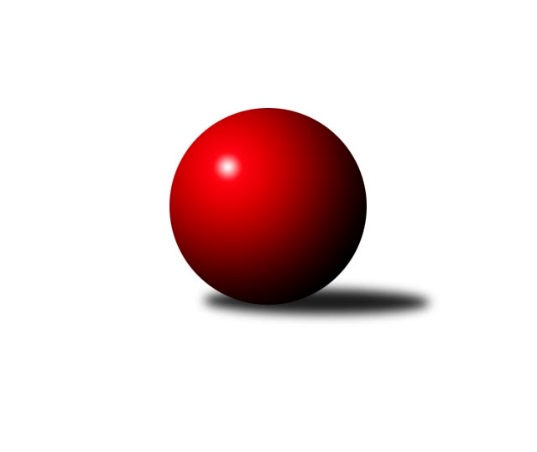 Č.22Ročník 2022/2023	7.4.2023A jsme pro tento ročník zdárně v cíli. V závěrečném kole se neudálo nic překvapivého. Vítězem s právem postupu do Východočeské divize je družstvo SK Uragan Milovice A, jistým sestupujícím je SKK Vrchlabí C a vzhledem ke stavu 3. KLMB před posledním kolem tak je s téměř 100% pravděpodobností doprovodí i SKK Hořice C. Nejlepšího výkonu v tomto kole: 2641 dosáhlo družstvo: Milovice A, mezi jednotlivci pak jejich hráč David Jaroš výkonem 490.Východočeský přebor skupina A 2022/2023Výsledky 22. kolaSouhrnný přehled výsledků:Dvůr Kr. B	- Nová Paka B	10:6	2475:2339		5.4.Vrchlabí C	- Josefov A	4:12	2471:2564		6.4.Milovice A	- Poříčí A	12:4	2641:2556		6.4.Jičín B	- Rokytnice n. J. B	12:4	2559:2438		6.4.Hořice C	- Milovice B	10:6	2598:2574		6.4.Vrchlabí B	- Trutnov C	16:0	2595:2372		6.4.
Dohrávka z 18.kola
Trutnov C	- Poříčí A	10:6	2482:2460		4.4.Tabulka družstev:	1.	Milovice A	22	17	1	4	239 : 113 	 	 2544	35	2.	Nová Paka B	22	14	1	7	206 : 146 	 	 2469	29	3.	Josefov A	22	13	1	8	198 : 154 	 	 2514	27	4.	Jičín B	22	10	2	10	185 : 167 	 	 2472	22	5.	Poříčí A	22	11	0	11	176 : 176 	 	 2460	22	6.	Rokytnice n. J. B	22	11	0	11	171 : 181 	 	 2490	22	7.	Dvůr Kr. B	22	11	0	11	163 : 189 	 	 2440	22	8.	Milovice B	22	10	0	12	179 : 173 	 	 2506	20	9.	Vrchlabí B	22	10	0	12	174 : 178 	 	 2503	20	10.	Trutnov C	22	8	3	11	145 : 207 	 	 2422	19	11.	Hořice C	22	6	2	14	140 : 212 	 	 2485	14	12.	Vrchlabí C	22	6	0	16	136 : 216 	 	 2408	12Podrobné výsledky kola:	 Dvůr Kr. B	2475	10:6	2339	Nová Paka B	Martin Kozlovský	 	 221 	 227 		448 	 2:0 	 372 	 	183 	 189		Martin Pešta	Martin Šnytr	 	 228 	 230 		458 	 2:0 	 391 	 	193 	 198		Jaroslav Fajfer	Michal Sirový	 	 219 	 229 		448 	 2:0 	 377 	 	188 	 189		Petr Lukeš	Martina Kramosilová	 	 186 	 173 		359 	 0:2 	 396 	 	204 	 192		Lenka Havlínová	Kateřina Šmídová	 	 182 	 204 		386 	 0:2 	 412 	 	202 	 210		Jan Bajer	Martin Šnytr	 	 181 	 195 		376 	 0:2 	 391 	 	199 	 192		Jiří Koutrozhodčí: Kateřina ŠmídováNejlepší výkon utkání: 458 - Martin Šnytr	 Vrchlabí C	2471	4:12	2564	Josefov A	Martina Fejfarová	 	 213 	 208 		421 	 2:0 	 413 	 	209 	 204		Roman Kašpar	Josef Rychtář	 	 245 	 184 		429 	 2:0 	 393 	 	176 	 217		Pavel Řehák	Jana Votočková	 	 206 	 192 		398 	 0:2 	 430 	 	199 	 231		Lukáš Ludvík	Tereza Venclová	 	 217 	 222 		439 	 0:2 	 459 	 	229 	 230		Petr Hrycík	Jaroslav Lux	 	 194 	 185 		379 	 0:2 	 428 	 	203 	 225		Jiří Rücker	Eva Fajstavrová	 	 206 	 199 		405 	 0:2 	 441 	 	213 	 228		Jakub Hrycíkrozhodčí: Petr KynčlNejlepší výkon utkání: 459 - Petr Hrycík	 Milovice A	2641	12:4	2556	Poříčí A	David Jaroš	 	 263 	 227 		490 	 2:0 	 415 	 	199 	 216		Daniel Havrda	Radoslav Dušek	 	 203 	 188 		391 	 0:2 	 436 	 	195 	 241		Jan Gábriš	Miroslav Včeliš	 	 199 	 228 		427 	 2:0 	 424 	 	230 	 194		Miroslav Kužel	Vlastimil Hruška	 	 223 	 233 		456 	 2:0 	 391 	 	192 	 199		Jakub Petráček	Václav Souček	 	 228 	 201 		429 	 0:2 	 443 	 	241 	 202		Jan Roza	Miloslav Vik	 	 234 	 214 		448 	 2:0 	 447 	 	222 	 225		Adriana Švejdová *1rozhodčí: Václav Souček
střídání: *1 od 1. hodu Lubomír ŠimonkaNejlepší výkon utkání: 490 - David Jaroš	 Jičín B	2559	12:4	2438	Rokytnice n. J. B	Aleš Kloutvor	 	 206 	 202 		408 	 2:0 	 365 	 	184 	 181		Tomáš Cvrček	Pavel Kaan	 	 225 	 217 		442 	 2:0 	 407 	 	204 	 203		Zuzana Hartychová	Marie Kolářová	 	 203 	 222 		425 	 0:2 	 429 	 	219 	 210		Filip Vízek	Jiří Čapek	 	 207 	 218 		425 	 0:2 	 429 	 	206 	 223		Matěj Ditz	Roman Bureš	 	 208 	 206 		414 	 2:0 	 402 	 	228 	 174		Jakub Kašpar	Vladimír Řehák	 	 216 	 229 		445 	 2:0 	 406 	 	203 	 203		Martin Pacákrozhodčí: Vladimír PavlataNejlepší výkon utkání: 445 - Vladimír Řehák	 Hořice C	2598	10:6	2574	Milovice B	Adam Balihar	 	 224 	 176 		400 	 0:2 	 431 	 	228 	 203		Jan Masopust	Ondřej Duchoň	 	 249 	 219 		468 	 2:0 	 428 	 	206 	 222		Martin Včeliš	Vít Černý	 	 208 	 200 		408 	 0:2 	 417 	 	197 	 220		Miroslav Šanda	Ondřej Košťál	 	 213 	 235 		448 	 2:0 	 433 	 	218 	 215		Jarmil Nosek	Adéla Fikarová	 	 230 	 214 		444 	 2:0 	 417 	 	206 	 211		Marek Ondráček	Karel Košťál	 	 228 	 202 		430 	 0:2 	 448 	 	221 	 227		Lukáš Kostkarozhodčí: Vojtěch TulkaNejlepší výkon utkání: 468 - Ondřej Duchoň	 Vrchlabí B	2595	16:0	2372	Trutnov C	Pavel Gracias	 	 207 	 205 		412 	 2:0 	 411 	 	218 	 193		Jan Krejcar	Václav Vejdělek	 	 185 	 238 		423 	 2:0 	 355 	 	186 	 169		Jiří Škoda	Miroslav Král	 	 231 	 214 		445 	 2:0 	 399 	 	199 	 200		Michal Turek	Jiří Martin	 	 198 	 230 		428 	 2:0 	 421 	 	210 	 211		Michal Mertlík	Tomáš Limberský	 	 213 	 227 		440 	 2:0 	 401 	 	196 	 205		Karel Slavík	Vladimír Cerman	 	 214 	 233 		447 	 2:0 	 385 	 	214 	 171		Václav Kukla *1rozhodčí: 
střídání: *1 od 51. hodu Jan MalýNejlepší výkon utkání: 447 - Vladimír Cerman	 Trutnov C	2482	10:6	2460	Poříčí A	Karel Slavík	 	 218 	 206 		424 	 2:0 	 396 	 	203 	 193		Daniel Havrda	Michal Mertlík	 	 191 	 214 		405 	 2:0 	 401 	 	202 	 199		Jan Roza	Michal Turek	 	 214 	 221 		435 	 0:2 	 441 	 	213 	 228		Miroslav Kužel	Václav Kukla	 	 231 	 215 		446 	 2:0 	 418 	 	213 	 205		Jan Gábriš	Jiří Škoda	 	 193 	 181 		374 	 0:2 	 403 	 	207 	 196		Josef Doležal	Jan Malý	 	 215 	 183 		398 	 0:2 	 401 	 	213 	 188		Lubomír Šimonka *1rozhodčí: Milan Kačer
střídání: *1 od 87. hodu Jakub PetráčekNejlepší výkon utkání: 446 - Václav KuklaPořadí jednotlivců:	jméno hráče	družstvo	celkem	plné	dorážka	chyby	poměr kuž.	Maximum	1.	Vlastimil Hruška 	Milovice A	449.50	302.8	146.7	3.9	10/10	(507)	2.	Miloslav Vik 	Milovice A	444.07	306.1	138.0	5.0	9/10	(494)	3.	Michal Sirový 	Dvůr Kr. B	443.58	301.6	142.0	5.9	9/10	(474)	4.	Miroslav Kužel 	Poříčí A	442.66	300.7	141.9	3.4	7/10	(482)	5.	Roman Bureš 	Jičín B	441.16	300.9	140.3	4.7	7/10	(484)	6.	Jakub Hrycík 	Josefov A	440.09	298.9	141.2	6.0	10/10	(501)	7.	Lukáš Kostka 	Milovice B	439.15	307.4	131.7	7.1	10/10	(476)	8.	Jan Masopust 	Milovice B	438.42	299.6	138.8	6.0	9/10	(500)	9.	Andrea Sochorová 	Vrchlabí B	437.64	303.0	134.7	5.7	9/10	(467)	10.	Ondřej Duchoň 	Hořice C	434.24	293.3	140.9	5.7	10/10	(483)	11.	Karel Košťál 	Hořice C	433.25	299.7	133.5	5.3	8/10	(484)	12.	Jiří Rücker 	Josefov A	433.01	295.6	137.5	4.4	10/10	(479)	13.	Karel Slavík 	Trutnov C	431.89	299.2	132.7	6.4	9/10	(494)	14.	Jiří Kout 	Nová Paka B	431.50	297.8	133.7	4.7	10/10	(487)	15.	Tomáš Fuchs 	Milovice A	430.56	295.6	134.9	5.6	9/10	(468)	16.	Petr Hrycík 	Josefov A	429.83	287.1	142.7	5.3	10/10	(470)	17.	Filip Vízek 	Rokytnice n. J. B	427.89	287.9	140.0	5.5	10/10	(476)	18.	Václav Souček 	Milovice A	427.06	299.4	127.7	7.8	9/10	(468)	19.	Martin Pacák 	Rokytnice n. J. B	426.29	297.0	129.3	8.2	9/10	(480)	20.	Jakub Kašpar 	Rokytnice n. J. B	425.85	295.5	130.3	7.2	9/10	(474)	21.	Jan Roza 	Poříčí A	425.00	297.7	127.3	7.2	10/10	(454)	22.	David Jaroš 	Milovice A	424.74	292.8	131.9	6.5	9/10	(490)	23.	Jana Votočková 	Vrchlabí C	423.56	288.5	135.1	6.7	8/10	(462)	24.	Vladimír Řehák 	Jičín B	423.10	297.3	125.8	6.6	9/10	(495)	25.	Vladimír Cerman 	Vrchlabí B	422.30	296.9	125.4	7.1	8/10	(450)	26.	Miroslav Šanda 	Milovice B	421.56	294.4	127.1	6.9	10/10	(465)	27.	Martin Kozlovský 	Dvůr Kr. B	421.32	295.4	126.0	7.7	10/10	(458)	28.	Zuzana Hartychová 	Rokytnice n. J. B	418.30	291.7	126.6	8.9	7/10	(460)	29.	Petr Lukeš 	Nová Paka B	417.83	296.4	121.5	8.7	8/10	(454)	30.	Jitka Svatá 	Vrchlabí B	417.44	295.6	121.8	7.8	8/10	(486)	31.	František Jankto 	Trutnov C	415.91	293.8	122.1	10.0	9/10	(475)	32.	Ladislav Křivka 	Jičín B	415.40	295.0	120.4	8.1	9/10	(469)	33.	Kateřina Šmídová 	Dvůr Kr. B	414.75	284.7	130.1	7.3	9/10	(459)	34.	Jan Bajer 	Nová Paka B	414.31	287.0	127.3	7.6	9/10	(463)	35.	Lukáš Ludvík 	Josefov A	413.17	293.8	119.4	8.4	10/10	(440)	36.	Martin Pešta 	Nová Paka B	411.12	290.5	120.6	7.1	10/10	(471)	37.	Jaroslav Fajfer 	Nová Paka B	410.23	288.9	121.3	8.5	9/10	(453)	38.	Marie Kolářová 	Jičín B	407.82	286.3	121.5	7.5	9/10	(448)	39.	Roman Kašpar 	Josefov A	407.31	284.5	122.8	8.0	9/10	(440)	40.	Pavel Gracias 	Vrchlabí B	406.00	289.0	117.0	10.7	8/10	(454)	41.	Jan Gábriš 	Poříčí A	405.02	284.1	121.0	11.3	9/10	(466)	42.	Martin Včeliš 	Milovice B	404.70	286.5	118.2	9.8	10/10	(457)	43.	Daniel Havrda 	Poříčí A	404.65	288.6	116.1	10.3	10/10	(455)	44.	Eva Fajstavrová 	Vrchlabí C	404.07	284.3	119.8	10.7	7/10	(463)	45.	Michal Turek 	Trutnov C	403.19	287.6	115.6	11.0	8/10	(447)	46.	Filip Hanout 	Rokytnice n. J. B	403.14	280.4	122.8	9.6	7/10	(458)	47.	Tomáš Cvrček 	Rokytnice n. J. B	402.24	285.1	117.1	9.2	9/10	(442)	48.	Jakub Petráček 	Poříčí A	401.46	286.0	115.5	9.9	9/10	(451)	49.	Matěj Ditz 	Rokytnice n. J. B	400.81	285.3	115.5	12.4	8/10	(459)	50.	Lenka Havlínová 	Nová Paka B	400.73	284.9	115.8	9.4	9/10	(444)	51.	Jiří Čapek 	Jičín B	398.91	288.4	110.5	12.1	10/10	(441)	52.	Jiří Škoda 	Trutnov C	397.48	284.8	112.7	9.5	9/10	(461)	53.	Lukáš Rožnovský 	Josefov A	396.80	276.7	120.2	10.2	8/10	(441)	54.	Miroslav Šulc 	Dvůr Kr. B	396.75	281.5	115.3	10.9	8/10	(421)	55.	Lubomír Šimonka 	Poříčí A	396.70	278.2	118.5	10.5	8/10	(451)	56.	Pavel Beyr 	Nová Paka B	393.17	281.9	111.2	11.3	7/10	(428)	57.	Jan Krejcar 	Trutnov C	392.45	279.6	112.8	10.6	8/10	(460)	58.	Martina Kramosilová 	Dvůr Kr. B	386.10	277.8	108.3	12.7	8/10	(423)	59.	Rudolf Kedroň 	Hořice C	385.55	279.2	106.4	12.5	8/10	(414)	60.	Martin Šnytr 	Dvůr Kr. B	384.00	274.7	109.3	11.5	10/10	(443)	61.	Miroslav Včeliš 	Milovice A	383.90	275.5	108.4	11.3	10/10	(448)	62.	Ladislav Malý 	Dvůr Kr. B	370.71	262.1	108.6	13.1	7/10	(436)		Pavel Kaan 	Jičín B	465.81	317.9	147.9	3.6	3/10	(492)		Lukáš Sýs 	Rokytnice n. J. B	462.00	319.0	143.0	7.0	1/10	(462)		Martin Šnytr 	Dvůr Kr. B	457.65	305.7	152.0	4.0	2/10	(509)		Vojtěch Tulka 	Hořice C	454.00	276.0	178.0	2.0	1/10	(454)		Tomáš Pavlata 	Jičín B	450.00	314.3	135.7	6.7	3/10	(462)		Tomáš Limberský 	Vrchlabí B	448.42	300.5	148.0	4.0	4/10	(494)		Ondřej Černý 	Hořice C	447.00	298.0	149.0	2.0	1/10	(447)		Ondřej Votoček 	Vrchlabí B	444.64	300.2	144.4	4.4	6/10	(475)		Tereza Venclová 	Vrchlabí C	442.34	308.2	134.2	2.5	4/10	(477)		Kryštof Košťál 	Hořice C	438.29	298.3	140.0	6.1	4/10	(471)		Martin Zvoníček 	Hořice C	434.98	303.0	132.0	6.8	5/10	(496)		Radoslav Dušek 	Milovice A	425.57	293.9	131.7	9.6	2/10	(457)		Adam Balihar 	Hořice C	423.37	296.7	126.7	8.1	6/10	(466)		Ondřej Košťál 	Hořice C	422.42	289.3	133.1	5.8	6/10	(450)		Jaroslav Lux 	Vrchlabí C	419.90	288.0	131.9	6.6	6/10	(448)		Miroslav Král 	Vrchlabí B	416.43	289.1	127.4	5.6	6/10	(445)		Miroslav Šanda 	Milovice B	415.00	284.5	130.5	7.5	2/10	(439)		Vladimír Pavlata 	Jičín B	414.00	293.5	120.5	9.5	3/10	(438)		Pavel Müller 	Rokytnice n. J. B	413.30	293.9	119.4	10.5	5/10	(432)		Monika Horová 	Dvůr Kr. B	412.61	287.8	124.8	7.7	3/10	(444)		Martina Fejfarová 	Vrchlabí C	412.52	282.2	130.3	7.6	5/10	(453)		Zdeněk Macnar 	Milovice B	412.00	288.0	124.0	6.0	1/10	(412)		Josef Rychtář 	Vrchlabí C	411.32	294.4	117.0	10.1	6/10	(472)		Michal Mertlík 	Trutnov C	410.95	284.6	126.3	8.5	6/10	(484)		Milan Lauber 	Poříčí A	410.50	295.5	115.0	10.5	4/10	(454)		Marek Ondráček 	Milovice B	409.67	292.4	117.2	12.9	6/10	(468)		Václav Vejdělek 	Vrchlabí B	409.50	285.0	124.5	8.0	2/10	(423)		Zbyněk Hercík 	Jičín B	409.00	292.3	116.7	12.2	3/10	(449)		Filip Matouš 	Vrchlabí B	408.81	292.3	116.5	7.7	4/10	(470)		Josef Glos 	Vrchlabí C	407.00	288.5	118.5	10.0	2/10	(423)		Josef Doležal 	Poříčí A	407.00	288.5	118.5	10.5	4/10	(431)		Jan Horáček 	Vrchlabí B	406.33	283.3	123.0	5.7	3/10	(416)		Vladimír Šťastník 	Vrchlabí C	406.29	283.4	122.9	7.3	6/10	(439)		Jarmil Nosek 	Milovice A	405.80	284.4	121.4	9.4	5/10	(446)		David Chaloupka 	Trutnov C	405.10	280.4	124.7	6.7	2/10	(438)		Tomáš Nosek 	Milovice B	404.33	285.4	119.0	9.7	5/10	(437)		Ondra Kolář 	Milovice B	403.00	291.3	111.7	11.7	6/10	(441)		Jan Malý 	Trutnov C	402.22	278.1	124.1	11.2	3/10	(429)		Aleš Kloutvor 	Jičín B	402.10	279.4	122.8	6.8	5/10	(448)		Jiří Procházka 	Trutnov C	401.50	273.5	128.0	8.0	2/10	(408)		Martin Štryncl 	Nová Paka B	399.00	255.0	144.0	7.0	1/10	(399)		Štěpán Soukup 	Jičín B	398.00	282.5	115.5	9.5	2/10	(411)		Jiří Martin 	Vrchlabí B	397.04	269.5	127.5	9.0	4/10	(431)		Vladimír Jahelka 	Hořice C	395.75	289.8	106.0	11.8	2/10	(403)		Zdeněk Dymáček 	Hořice C	393.40	273.6	119.8	12.0	5/10	(428)		Vít Černý 	Hořice C	393.17	279.5	113.7	8.2	6/10	(419)		Miroslav Mejznar 	Vrchlabí B	392.63	280.9	111.8	11.6	4/10	(410)		Josef Ornst 	Milovice B	392.00	293.0	99.0	15.0	1/10	(392)		Václav Kukla 	Trutnov C	390.33	280.6	109.7	11.6	5/10	(446)		Jan Modřický 	Hořice C	390.00	276.0	114.0	11.0	1/10	(390)		Miroslav Souček 	Milovice A	389.25	270.8	118.5	10.0	2/10	(413)		Zdeněk Maršík 	Vrchlabí C	385.00	271.8	113.2	9.7	3/10	(409)		Pavel Řehák 	Josefov A	383.28	275.2	108.1	13.4	4/10	(400)		Jan Janeček 	Dvůr Kr. B	383.00	271.0	112.0	12.0	1/10	(383)		Václava Krulišová 	Trutnov C	383.00	277.0	106.0	10.0	1/10	(383)		Jan Vaníček 	Vrchlabí C	379.60	265.6	114.0	11.8	5/10	(410)		Robin Bureš 	Jičín B	377.38	272.8	104.6	14.3	4/10	(439)		Adéla Fikarová 	Hořice C	375.95	269.5	106.5	13.0	6/10	(444)		Petr Kynčl 	Vrchlabí C	369.00	274.8	94.2	15.0	5/10	(388)		Jan Stejskal 	Vrchlabí C	368.35	260.1	108.3	13.9	4/10	(416)		Filip Mertlík 	Milovice B	354.00	273.0	81.0	17.0	1/10	(354)		Matěj Šuda 	Jičín B	347.00	276.0	71.0	20.0	1/10	(347)		Eva Novotná 	Rokytnice n. J. B	335.00	235.0	100.0	13.0	1/10	(335)Nejlepší šestka kola - absolutněNejlepší šestka kola - absolutněNejlepší šestka kola - absolutněNejlepší šestka kola - absolutněNejlepší šestka kola - dle průměru kuželenNejlepší šestka kola - dle průměru kuželenNejlepší šestka kola - dle průměru kuželenNejlepší šestka kola - dle průměru kuželenNejlepší šestka kola - dle průměru kuželenPočetJménoNázev týmuVýkonPočetJménoNázev týmuPrůměr (%)Výkon2xDavid JarošMilovice A4903xDavid JarošMilovice A115.54904xOndřej DuchoňHořice C46810xMartin ŠnytrDvůr Kr. B112.754582xPetr HrycíkJosefov A4593xMartin KozlovskýDvůr Kr. B110.294486xMartin ŠnytrDvůr Kr. B4587xMichal SirovýDvůr Kr. B110.294485xVlastimil HruškaMilovice A4564xOndřej DuchoňHořice C109.434682x
8x
1x
5x
3xMartin Kozlovský
Miloslav Vik
Ondřej Košťál
Lukáš Kostka
Michal SirovýDvůr Kr. B
Milovice A
Hořice C
Milovice B
Dvůr Kr. B448
448
448
448
4482xPetr HrycíkJosefov A109.06459